Противоречивый путь самосоздания (по роману Ф.Стендаля «Красное и чёрное»). «Одноактная» мастерская построения знаний Этапы урокаДеятельность учителяДеятельность учащихсяНачало мастерской (индуктор)Доброе утро, дорогие ребята, уважаемые гости! Сегодня наш урок литературы будет посвящён первой части романа Фредерика Стендаля «Красное и чёрное». Тему урока вы видите на слайде.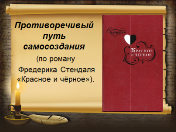  Представьте, что мы имеем возможность перемещаться во времени. Итак, мы с вами  во Франции в эпоху Реставрации. Реставрация – это  восстановление монаршей власти Бурбонов после поражения Наполеона.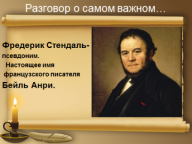  Перед нами автор одного из первых реалистических романов, который рассказывает о  жизни  всех социальных слоёв современного ему общества, Фредерик Стендаль.           Вы, читатели, пришли  на встречу с Бейлем Анри (настоящее имя французского писателя Стендаля) и хотите задать вопросы, которые возникли у вас после знакомства  с первой книгой его романа «Красное и чёрное» и главным героем Жюльеном Сорелем. Вы можете автора  спросить, о чём захотите — самом важном для себя. Запишите, какие два вопроса будут первыми.Что движет вашим героем в жизни? Откуда в Cореле  на ряду с застенчивостью, благородством, умом, волей – лицемерие ( несоответствие слов, действий человека его истинным чувствам, убеждениям, намерениям.) , тщеславие (Кичливое высокомерие, любовь к славе, к почитанию) честолюбие (Чрезмерная жажда почестей, стремление к почётному положению), амбиции (это мотивы человека, фундаментом которых является потребность в успешности)? Предел мечтаний вашего героя – беспрерывная погоня за славой и признанием аристократического общества?  И только?Кто ваш герой? Игрушка в чужих руках? Жертва среды, обстоятельств? А может быть, человек независимый, «делающий себя»?Кривить душой, лгать окружающим и самому себе, чтобы достичь поставленных целей.  Разве такого достоин умный, обладающий феноменальными способностями человек?Разве путь вашего героя можно назвать самообразованием?Всё брошено героем к ногам своей мечты. Вот только огонёк счастья не горит в глазах Жюльена. Если не личная слава, не  желание попасть в аристократы не приносят счастья, то что ждёт вашего героя? Бесславное будущее?  И он пришёл в этот мир ради этого?Так мы получили основные вопросы, на которые обязательно искать ответы в книге.Моделирование. Актуализация личного опыта учащихся. (Записывают в тетрадях, а потом читают вопросы.)Второй этап(деконструкция и реконструкция).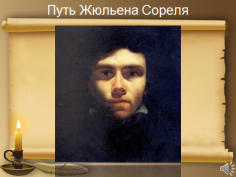 А теперь попробуйте разобрать текст на фрагменты, отобрать те, которые кажутся вам наиболее значимыми для объяснения поведения такой противоречивой натуры, как Жюльен  Сорель, а потом использовать их как исходный строительный материал для создания опорной логической схемы, задача которой – дать представление об избрании героем жизненного идеала, о выборе жизненного пути, пути самосоздания, вынести нравственную оценку поступкам главного героя. Позволю себе заметить, что Автор сам только называет факты, передаёт внутренние монологи героя, но нравственной оценки поступкам Сореля не даёт. Вы можете рисовать, привлекая маркеры разных цветов, записывать свои мысли: они пригодятся для воспроизведения суждений.Используя текст произведения, цитируя его и анализируя, ученики на листах ватмана создают «творческий продукт». 10 минутТретий этап("социализация")Предлагаю предъявить созданные продукты всем участникам (афиширование и чтение текстов, презентация логических схем и т.п.). В это время каждый ученик про себя сравнивает, соотносит свои результаты с чужими и  осваивает все возможные открытия.Четвёртый этап(промежуточная рефлексия)Итак, мы услышали ваши оригинальные идеи в отношении главного героя, выбора им жизненного пути, пути самосоздания, вынесенные оценки поступкам главного героя. Попытаемся теперь продолжить начало вот каких фраз:Я сделал очень важное открытие…
Я начинаю понимать,….Пятый этап (разрыв) Жюльен Сорель одинок в поисках истины. Истины, которая понятна ему одному.                                  А может ли человек быть счастлив в абсолютном одиночестве? Если он одинок, если он пытается стать счастливым, независимым (насколько это возможно) от других людей, ценящим свою уникальность, мы можем  назвать его эгоистом? В чём сущность настоящего, справедливо порицаемого ЭГОИЗМА?Он просто и без рассуждений хочет всё забрать себе и то, что принадлежит другим, - тоже.Эгоистичный человек  отличается следующими качествами:алчностью,ненасытностью,завистливостью,отсутствием великодушия,отсутствием бескорыстной приязни по отношению к миру и людям. Выведем определение.ЭГОИСТ – человек, чрезмерно заботящийся о собственной пользе, выгоде, ставящий свои интересы выше интересов других людей.Тогда, если наш герой не эгоист, кто же? 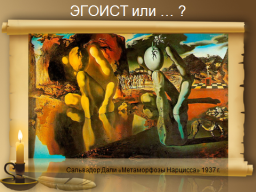 ИНДИВИДУАЛИСТНе будет ли это понятие синонимом понятию, которое ввёл  сам Стендаль в французский язык? 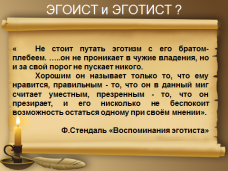 Итак, Фредерик Стендаль  ввёл  в французский язык понятие ЭГОТИСТ и отделил его от другого – ЭГОИСТ. Прочитаем основные положения из книги «Воспоминания эготиста» Стендаля об эготизме и эготистах: ( Злыгостев Алексей Сергеевич, 2013-2015 
http://henri-beyle.ru/ "Henri-Beyle.ru: Мари-Анри Бейль (Стендаль)" Перевод В. Л. Комаровича, под редакцией А. А. Смирнова.) Возможно, они смогут вам помочь ответить на ранее поставленный вопрос.«Не стоит путать ЭГОТИЗМ с его незаконнорождённым братом - плебеем».( Имя этого плебея - эгоизм.)Начнём с того, что эгоТисту не надо ничего чужого. По словам Стендаля, «он (эготист) не проникает в чужие владения, но и за свой порог не пускает никого».Всё чужое эготист выпалывает как сорняк - из своей жизни, из своего времени, из своего пространства, из своей головы, где обычно гнездятся чужие убеждения.«Хорошим он называет только то, что ему нравится, правильным - то, что он в данный миг считает уместным, презренным - то, что он презирает, и его нисколько не беспокоит возможность остаться одному при своём мнении».Кто же, по-вашему, такой эготист?Вот какие черты отличают ЭГОТИСТА: НИ ОТ КОГО НИЧЕГО НЕ НУЖНО, ни от кого ничего не хочется.НЕ  испытывает желания сбиться в группу,  из неё пытаться «управлять миром».Не испытывает  желания отнять деньги, власть, карьеру и славу у тех, кто идёт с ним  наравне  или обгоняет на один круг.Может быть добрым и отзывчивым Выведем определение.ЭГОТИСТ - книжн. человек, имеющий преувеличенное представление о собственном значении.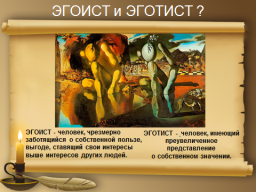 Задумаемся… А уж не ЭГОТИСТ ли наш герой?Докажем или развенчаем это  предположение.ФИЛЬМ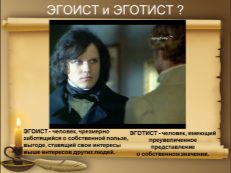 Шестой этап  (исправление или обновление созданного(-ых) учениками продукта (-ов)). Обдумав эти записи, подаренные нам Фредериком Стендалем, сформулировав определения понятий, услышав предположения одноклассников, попробуем что-то дописать к уже имеющемуся, а возможно, обновить.продолжают или редактируют написанноеСедьмой этап (итоговая социализация). Пожалуйста, познакомьте нас с получившимися результатами.Путь Сореля не столько противоречивый, сколько «зыбкий», обманчивый, ошибочный. Он не приведёт героя к счастью, потому что по-настоящему счастлив тот, кто……………………………………..Все идеи произносятся, все схемы демонстрируются повторноРефлексивный этап.Всех благодарю за работу и предлагаю задуматься над вопросами:Как вы думаете, будет ли шанс у Сореля во 2 книге одуматься? Точнее, даст ли его (этот шанс) Жюльену Фредерик Стендаль?Если нет, почему? Если да, почему? Скорее, нет, потому что……….. Кто всё-таки дочитал роман до конца? Развейте наши сомнения и скажите, оправдались ли наши предположения?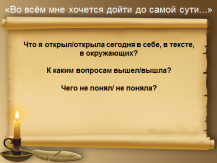 Что я открыл/а сегодня — в себе, в тексте, в окружающих? К каким вопросам вышел/ шла? Чего не понял /а?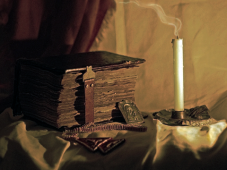 Спасибо за серьёзное отношение и внимательное прочтение непростого романа.